             7 клас     1. В якому місті запалюють Олімпійський вогонь?а) Афіни;                 б) Олімпія;                 в) Спарті.     2. Що виголошує атлет, представник країни – організатора, під час церемонії відкриття Олімпійських ігор?а) молитву;               б) промову;                 в) клятву.     3. Що було причиною не проведення Олімпійських ігор в 1916 , 1940 та 1944 роках?а) землетрус;              б) війна;                 в) затемнення.     4. Як написано у «Оді»?  «О спорт! Ти - …!»а) мир;                       б) праця;                          в) любов.           5. Хто мав право брати участь у стародавніх Олімпійських іграх?а) діти;                  б) чоловіки;                   в) жінки.    6. Видатний математик, переможець стародавніх Олімпійських ігор з кулачного бою:а) Вієт;                       б) Піфагор;                  в) Евклід.    7. Як називається бігун на короткі дистанції?а) спринтер;                 б) стаєр;                в) скороход.    8. Які фізичні якості необхідно розвивати, щоб домогтися високих результатів у стрибках у довжину? а) витривалість;         б) швидкість;            в) стрибучість.     9. Частина людської культури це:а) етика;                  б) фізкультура;            в) мистецтво.    10. Як називається бігун на довгі дистанції?а) спринтер;              б) кросмен;              в) стаєр.    11. Скільки разів дозволяється бігуну зробити фальстарт?а) один;                     б) два;                   в) жодного.7     12. Якого кольору прапорець піднімає старший суддя, якщо учасник по стрибках у довжину правильно виконав вправу?а) білий;                     б) синій;                  в) червоний.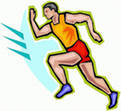 8